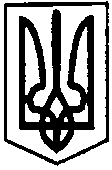 НАКАЗ ФІНАНСОВОГО ВІДДІЛУ ПЕРВОЗВАНІВСЬКОЇ СІЛЬСЬКОЇ РАДИ
      КРОПИВНИЦЬКОГО РАЙОНУ КІРОВОГРАДСЬКОЇ ОБЛАСТІвід «29»  вересня 2023 року                                                                           №  17с. ПервозванівкаПро затвердження Інструкціїз підготовки бюджетних запитівВідповідно до статей 34, 75 Бюджетного кодексу України, наказу Міністерства фінансів України від 06 червня 2012 року № 687 «Про затвердження Інструкції з підготовки бюджетних запитів» (із змінами), наказу Міністерства фінансів України від 17 липня 2015 року № 648 «Про затвердження типових форм бюджетних запитів для формування місцевих бюджетів» (із змінами), та з метою удосконалення форм документів, що застосовуються в бюджетному процесі на місцевому рівні:Затвердити Інструкцію з підготовки бюджетних запитів на                  2024-2026 роки, що додається.Довести цей наказ до головних розпорядників коштів бюджету Первозванівської сільської ради.Контроль за виконанням даного наказу залишаю за собою.Начальник фінансового відділу                             Олена ГАВРИЛОВА